PG&E ESTERO BAY – 2012/3SEGY LOADING SHEETFINAL MIGRATIONAPRIL 2013 FSI PROJECT #: 2012-4574 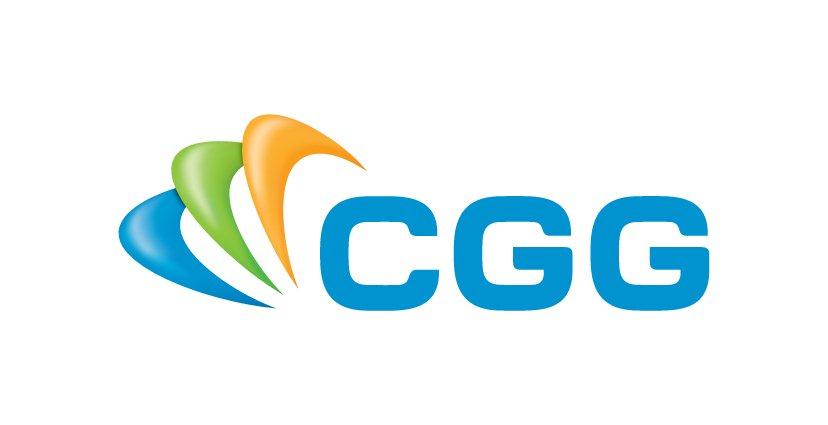 HEADERSAll AreasSample Rate: 		0.25ms		Record Length:		750msAll Coordinates 		Scaled by 100Projection:		UTM Northern Hemisphere: 10NDatum:			WGS 84Header		Bytes		FormatCDP-X (m)		181-184	IntegerCDP-Y (m)		185-188	IntegerInline			189-192	IntegerXline			193-196	IntegerNote: All Headers SEGY Rev 1Inline & Xline RangesINLINE RANGE: 	7347 – 7540	inc 1 	(bin size:3.125m) XLINE RANGE:  	875 – 2027	inc 1	(bin size 3.125m)OrientationANGLE OF INLINES FROM NORTH:	153.70 degreesCorner PointsINLINE     	 XLINE   	X (M)              Y (M)7347		875		683834.93       3910275.167540		875		684375.62       3910542.397540		2027		685970.68       3907315.047347		2027		685429.98       3907047.81